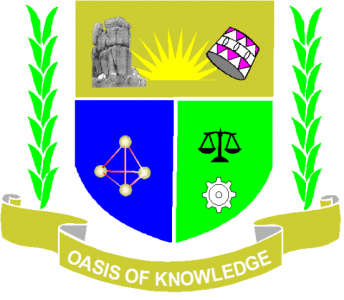 JARAMOGI OGINGA ODINGA UNIVERSITY OF SCIENCE ANDTECHNOLOGYSCHOOL OF EDUCATIONUNIVERSITY EXAMINATION FOR THE DEGREE OF BACHELOR OF EDUCATION4TH YEAR 2ND SEMESTER 2017/2018 ACADEMIC YEARMAIN CAMPUS / UGUNJA SCHOOL BASEDInstructionsAnswer Question ONE (COMPULSORY) and ANY other 2 questionsCandidates are advised not to write on the question paperCandidates must hand in their answer booklets to the invigilator while in the examination roomQuestion 1What is science                                                                                                                     (2mks)What is discovery method as a way of teaching and learning science                                 (2mks)Outline four importance of science                                                                                       (4mks)b) What is the relationship between science and technology                                                            (5mks)                                                                                                                   c) Explain the role the parent can play to help his/her child learns science concepts.                      (4mks)d) What role would a teacher be required to play in teaching through the project method               (4mks)e) Identify five skills that can be developed in science activities                                                       (5mks)f) State four problems affecting the teaching of science in pre-schools                                              (5mks)Question 2a) Discuss any four elements you would consider when planning a science lesson for a pre-school class                        .													(10mks)b) You have been invited to give a speech to ECDE teachers on the importance of science in children’s growth, development and learning. What could be the outline of your speech?                               (10mks)Question 3a) Discuss the following age –appropriate practices for young childrenactive investigation of science conceptsinquirycollaborative learning                                                                                                              (20mks)Question 4develop a scheme of work for 4 years old using the theme MASHINE                                    (10mks)prepare a lesson plan using the above theme                                                                             (10mks)Question 5describe the following strategies of teaching science to ECDE children           experimentationdemonstrationscience walk                                                                                                                       (15mks)for each of the above methods, list three scientific skill and concepts which are best developed through the method                                                                                                                                       (5mks)COURSE CODE: EEC 3324COURSE TITLE: SCIENCE CURRICULUM INSTRUCTION AND ASSESSMENTEXAM VENUE: ..                                                      STREAM: ECDEDATE:  --- 12/17                                                        EXAM SESSION: -- AM / PMTIME: 2 HOURS